Информационно- коммуникативная игра «Домашние и дикие животные» (старший возраст)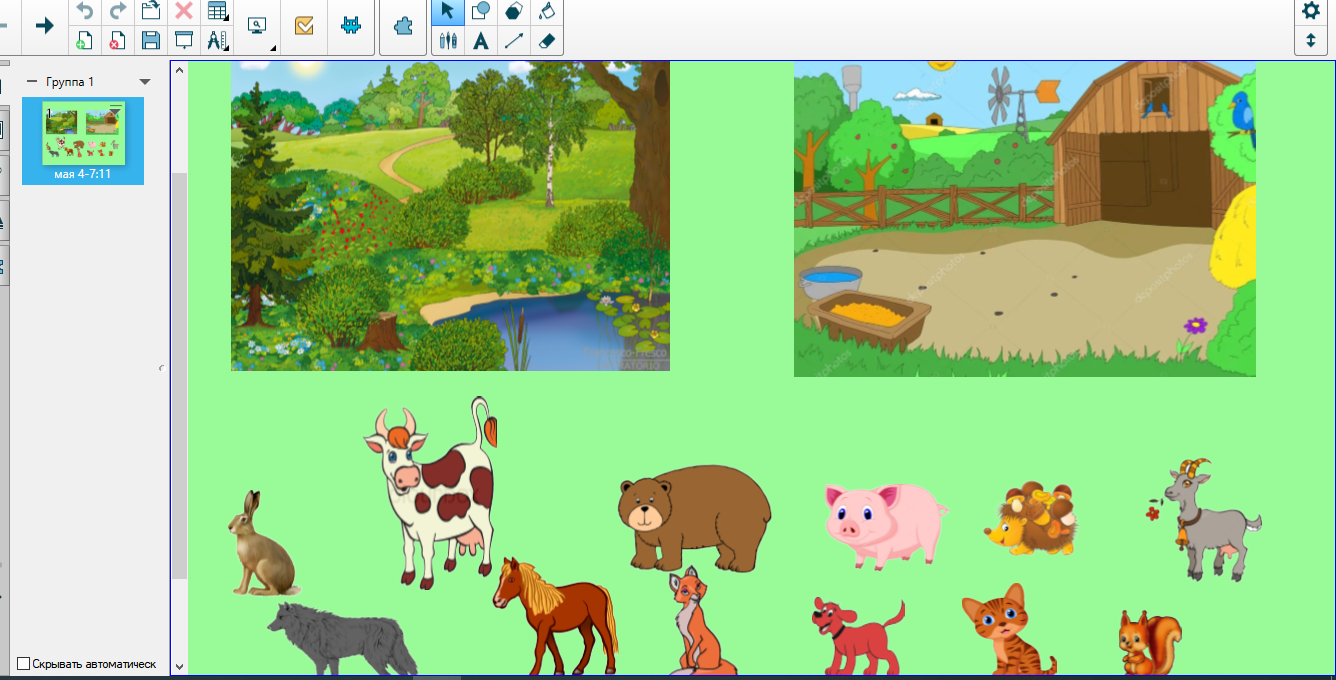 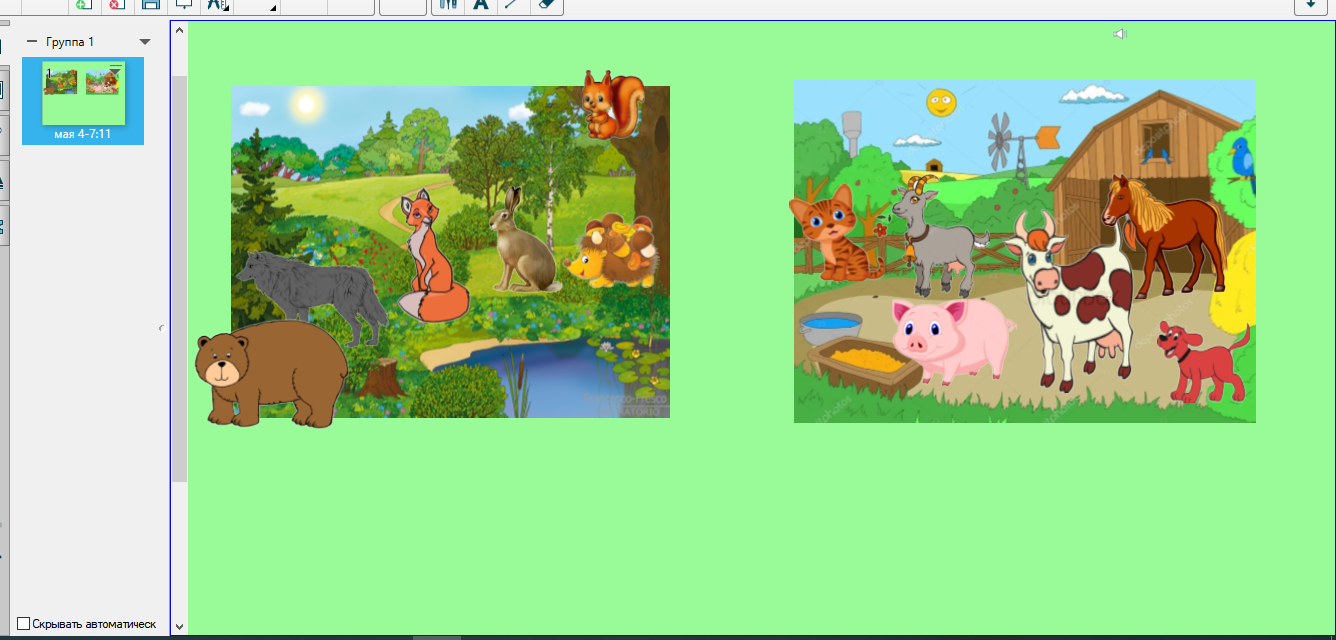 